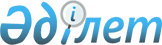 О выделении средств из резерва Правительства Республики КазахстанПостановление Правительства Республики Казахстан от 15 апреля 2005 года
N 359

     В соответствии с Законом Республики Казахстан от 2 декабря 2004 года "О республиканском бюджете на 2005 год", постановлением Правительства Республики Казахстан от 27 декабря 2004 года N 1405 "Об утверждении Правил использования резервов Правительства Республики Казахстан и местных исполнительных органов" Правительство Республики Казахстан ПОСТАНОВЛЯЕТ: 

     1. Выделить Министерству финансов Республики Казахстан из резерва Правительства Республики Казахстан, предусмотренного в республиканском бюджете на 2005 год на неотложные затраты, 19507000 (девятнадцать миллионов пятьсот семь тысяч) тенге для исполнения решения Павлодарского областного суда от 4 сентября 1997 года, вынесенного в пользу товарищества с ограниченной ответственностью "Строймодуль". 

     2. Настоящее постановление вводится в действие со дня подписания.      Премьер-Министр 

     Республики Казахстан 
					© 2012. РГП на ПХВ «Институт законодательства и правовой информации Республики Казахстан» Министерства юстиции Республики Казахстан
				